EssilorLuxottica anuncia el GLOBAL VARILUX SUMMIT El 10 de noviembre a las 12 horas: el primer evento global digital sobre presbicia y últimos avances en lentes progresivas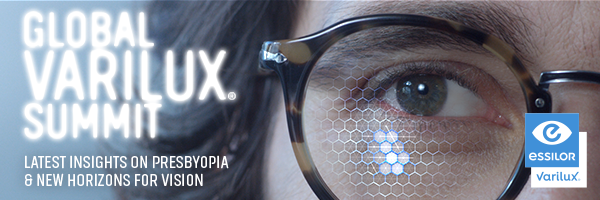 EssilorLuxottica anuncia su primer Global Varilux Summit organizado por su nueva plataforma virtual dedicada a los eventos digitales para los expertos en la visión (médicos oftalmólogos y profesionales ópticos): el ESSILOR VISION CARE CENTER.El Global Varilux Summit está diseñado para explorar las novedades de la presbicia y compartir los horizontes para la visión.Los profesionales del cuidado de la visión de todo el mundo están invitados a unirse en este evento virtual gratuito para:Escuchar las últimas novedades en investigación de mercado y tendencias de salud visual.Inspirarse con los expertos: desarrollos científicos en la corrección de la presbicia e innovadoras metodologías detrás de las lentes progresivas.Compartir buenas prácticas entre colegas y obtener recomendaciones concretas desde la práctica de campo.Unirse y aprender a través de una red de más de 10,000 profesionales de la visión.El Global Varilux Summit será transmitido el miércoles 10 de noviembre de 2021 en 66 países y estará disponible en 11 idiomas, incluyendo: inglés, francés, italiano, alemán, español, polaco, turco, chino mandarín, coreano, indonesio y portugués. El registro al evento virtual se encuentra abierto y las invitaciones ya circulan a través de las filiales de EssilorLuxottica alrededor del mundo. Los profesionales de la visión deben registrarse y pueden invitar a sus colegas para hacerlo, hasta el 9 de noviembre.Conducido por Agnes Dewidehem (VP Global de marcas del Grupo Essilor) y el Dr. Howard Purcell (OD, FAAO, Presidente & CEO del New England College de Optometry). Al Global Varilux Summit se sumarán renombrados expertos, tales como:Prof. Mark A. Bullimore, MCOptom, PhD, FAAO - University of Houston, College of Optometry, Boulder, Colorado (USA)Dr. Damien Gatinel, MD, PhD - Head of The Anterior and Refractive Surgery Department of The Rothschild Foundation, Paris (France)Dr. Fiona Fylan, PhD, Health Psychologist, Leeds Beckett - University (UK)Prof. Pete S. Kollbaum, OD, PhD, FAAO Indiana University, School of Optometry, Bloomington, Indiana (USA)Elaine Grisdale, FBDO FAAO FEAOO - ABDO Head of Professional Services and International Development / Director of Development for the International Opticians Association (UK) El Global Varilux Summit abordará los siguientes temas clave:Una sesión plenaria de una hora, planteando los siguientes contenidos:Vida y visión después de los 40.¿Qué hay de nuevo en la corrección de la presbicia?Avances científicos en el diseño de lentes progresivas.Asegurar la mejor atención al paciente con Varilux.Tres sesiones de 30 minutos cada una:Fisiología de los jóvenes présbitas.Adaptación exitosa de lentes Varilux.Manejo clínico de la presbicia.Acerca de EssilorEssilor® es la compañía líder mundial en soluciones para la visión. Diseña, fabrica y comercializa una amplia gama de lentes para mejorar y proteger la vista. Su misión es mejorar la vida de las personas mejorando su visión. Essilor destina más de 200 millones de euros al año en investigación e innovación con el fin de ofrecer productos innovadores y eficaces en el mercado. Sus principales marcas son: Varilux®, Crizal®, Transitions®, EyezenTM, Xperio®, Foster Grant®, Bolon® y Costa®. También desarrolla y comercializa equipos, instrumentos y servicios para profesionales de la salud visual.Essilor reportó ingresos consolidados de alrededor de 8.6 billones de euros en 2019 y genera empleos para aproximadamente 74,000 personas a nivel internacional. Cuenta con 34 plantas, 481 laboratorios de prescripción y tallado, así como 4 centros de investigación y desarrollo en todo el mundo. Contacto para mediosVíctor SánchezAccount Executivevictor.sanchez@another.co